Cordial Cup  Qualifikationsturnier 2022Veranstalter:			FV Ottersweier (Südbaden)				Turnierort:			Sportzentrum Hägenich				Industriestraße 20				D 77833 Ottersweier				Termin:				Sonntag,  01. Mai 2022   ab 9.30 UhrAltersklassen:			U 15 - C-Jugend  (Jahrgang 2007/2008)Teilnehmerfeld:		16 MannschaftenSpielfeld:			2 Rasenplätze  				(Großfeld 11:11)Siegerpreise:			Der  Sieger  erhält die Teilnahmeberechtigung am 24. internationalenCordial Cup   von  3. – 6. Juni 2022  und einen Cordial Cup Hotel-Gutschein in Höhe von  € 300.00.Die 1.- 4. Platzierten erhalten zusätzlich tolle Pokale.SONDERAKTION:	Der PUMA Test & Try Van wird beim Qualifikationsturnier vor Ort sein und den Teilnehmern die Möglichkeit geben, kostenfrei die neuesten Modelle von PUMA in 1-2 Spielen zu testen. Die entsprechenden Modelle können zu Sonderkonditionen beim Händler auf der Turnieranlage erworben werden.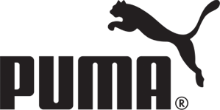 Zudem kann jeder Teilnehmer an der Grassroots Challenge mitmachen und sein Können unter Beweis stellen! Derjenige Teilnehmer, der beim SKILL Arena Contest die meisten Punkte sammelt, erhält einen attraktiven Tagesgewinn. Ansprechpartner:		HG- Sportpromotion, Hans Grübler  info@hg-sport.de 				Herr Herrmann Metzinger    Turnierorganisator  FV Ottersweier Mail: Hermann.Metzinger@gmx.net       Tel. +49 157  753 65 503Anmeldeschluss:		15.März  2022 				Reihenfolge der Anmeldungen wird berücksichtigt !!!Sonstiges:	Unterstützung bei der Suche nach eventuellen Übernachtungsmöglichkeiten